INTERNATIONAL BUSINESS UNIT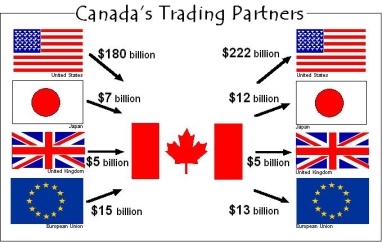 E-ACTIVITY:    	Canada’s Trade PartnersActivity:	Research Infographic on Canada’s Trade Partners                  	Research one of Canada’s trade partners and prepare a Infographic.Due Date: ______________________________________________________If you are considering conducting business at the international level, it is important to understand specific facts about Canadian trade. Who are Canada's main trading partners? What products or services are exchanged? Assume you are going to conduct a business meeting with a potential international trading partner. What language would be spoken?  How would you greet someone from that country?Each student will research one of Canada’s major export and import trading partners.  The list will be provided by your teacher. Countries will be allocated using the lottery system.  This is an individual assignment.Prepare a research infographic on your country.  You can access recent facts and statistics about your country by visiting the World Fact Book on the Central Intelligence Agency’s website and selecting your country by name.  The following two websites http://www.kwintessential.co.uk/resources/country-profiles.html or http://guide.culturecrossing.net/will assist you in finding relevant cultural information. Include the following information in your research infographic:Name of countryCapital city 2 maps – one that shows major cities, the other that shows the topography of the land (make the map clear/visible) FlagTop 5 Languages spoken with percentages Top 5 Religions with percentage of the populationForm of governmentState of the economy (i.e. how is the economy doing? Comparison of your country’s GDP to Canada’s for 2017 or 2016) Currency name and value relative to Canadian dollars.  Use the following website http://www.xe.com/ to convert your country’s currency into Canadian dollars.  i.e. Express one Canadian dollar ($1) in your country’s currency. Include the date of conversion.Main exports with CanadaMain imports with CanadaBusiness etiquette Identify body languages/gestures that are unique to your country. How do people greet each other? What are the gift giving rules?What is the appropriate business attire, i.e. what do people wear to work?  What else is important to note when meeting or interacting with someone in business? Significant cultural information - identify two important cultural celebrations, customs or beliefs of the country.  Include a picture for each.Consumer Preferences Total Population size and include a population pyramid for the latest year possible (2017 or 2016)What is the largest demographic group? (refer to your population pyramid)What product/service is popular for that age group?  Include a picture.Evaluation – Total 40 marksName: __________________________________________ 		Country: ______________________________________Knowledge											/20 Canada’s top trading partners list is accurate and completeChosen country has appropriate and accurate information in  the 20 requested areas	Communication (Infographic)							/12Infographic is free from spelling and grammatical errorsInfographic flows from start to finishInfographic follows an organized order Infographic uses headings and subheading to divide the contentAppropriate graphics and creativity are included to make the infographic visually attractive to readInfographic features are used, and the file is uploaded to the Google Drive Folder in .png or .jpg by the due date Thinking											/ 8Infographic shows clear, appropriate and insightful responsesInfographic includes relevant and important cultural information needed for conducting successful international business transactions Use APA or MLA style for sources used (use the format which can be found on the VSS library)Comments: